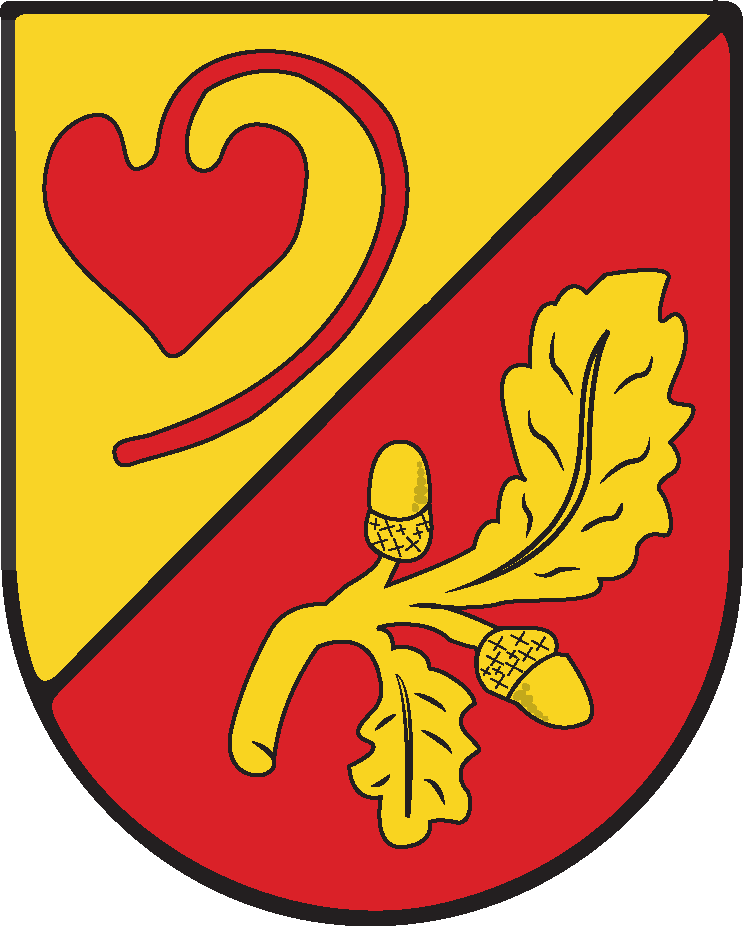 Dorfrallyefür Groß und Klein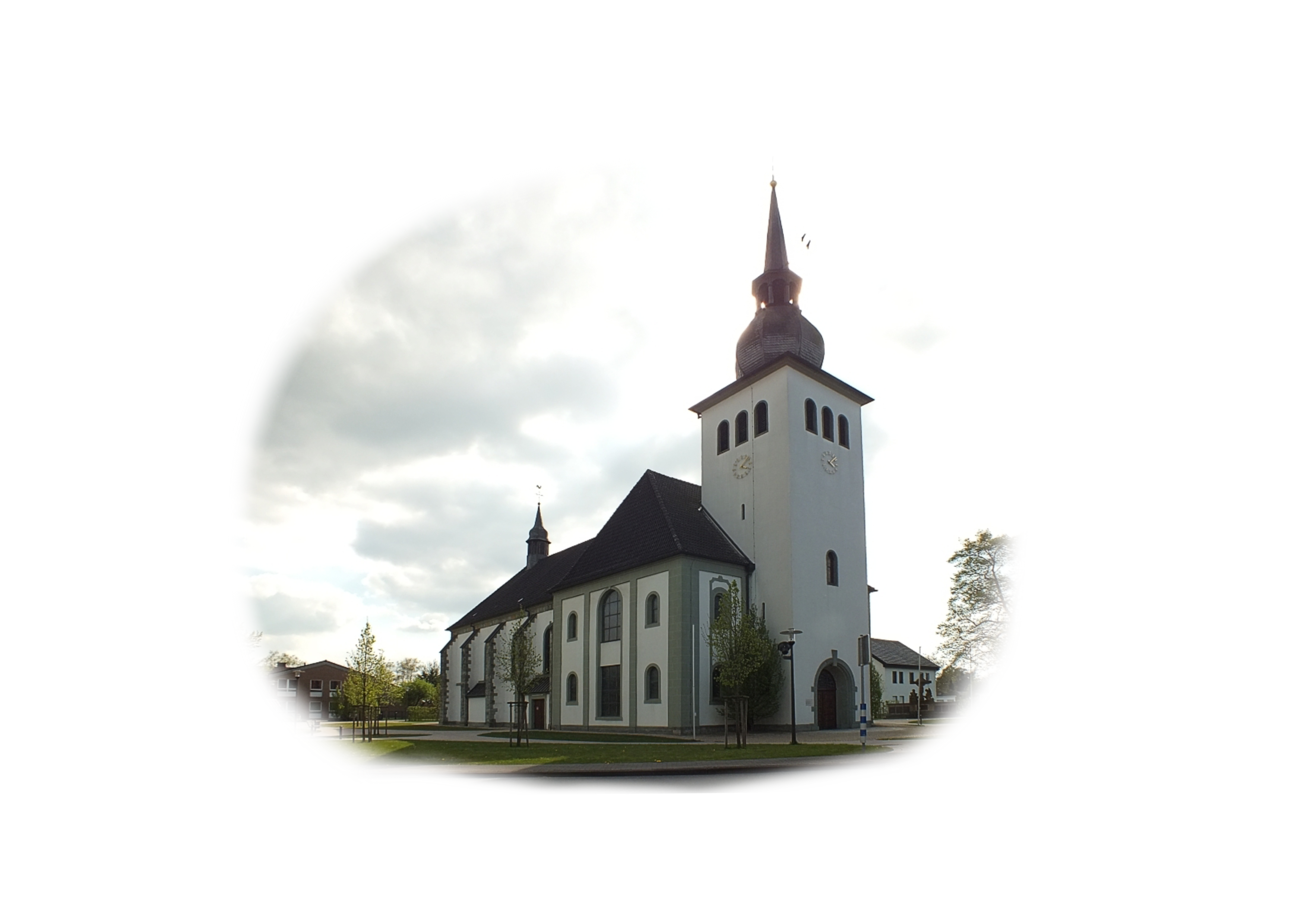 Liebe Westerwieher,in diesem Heft finden Sie die Aufgaben der Dorfrallye. In der Zeit vom 17.04.23 bis zum 02.05.23 haben sie die Möglichkeit die Dorfrallye zu absolvieren. Wenn Sie alle Aufgaben gelöst haben, geben Sie das ausgefüllte Heft in der Kita St. Laurentius ab. Achten Sie bitte darauf Ihren Namen und Ihre Telefonnummer anzugeben, damit wir Sie kontaktieren können, falls sie am Tag der Auslosung (Dorffest am 06.05.23) nicht teilnehmen können. Jeder der die Aufgaben richtig gelöst hat, nimmt an der Auslosung teil. Die Preise für die Auslosung wurden von Unternehmen aus Westerwiehe gesponsert.Viel Spaß bei der RallyeDas KitateamAngaben für die Auslosung:Vorname: ________________________Nachname:  ___________________________Telefonnummer: ___________________________1. Wie heißt das Denkmal an der Schule?___________________________2. Was gibt es dort zu sehen?	____ Huhn/Hennen	____ Hahn/Hähne	____ Küken	____ Ei/Eier3. An der Grundschule ist eine orangene Zahl zu finden. Wie lautet diese?	________4. Die Leiter vom Kletterturm der Grundschule hat wie viele Sprossen?	_________5. Wie Heißt die Bushaltestelle an der ehemaligen Sparkasse?SparkasseKirchePost6. Wann fährt der erste Bus der Linie 77 nach Gütersloh?_______________7. Wie heißt die Statur im Pfarrheim?	__________________________8. Was hält die Statur in der rechten Hand?	_________________________27. Wie viele Solarmodule zählt ihr auf dem Dach des Sportheims?	__________28. Der Spielplatz in der Vogelsiedlung liegt zwischen welchen beiden Straßen?	______________________	______________________29. Wie lauten die Öffnungszeiten vom Raiffeisenmarkt?	_______________________	_______________________22. Wer ist in der Mitte?	______________________________________23. Bei Wilsmann im linken großen Schaufenster sind _____ Schaufensterpuppen. Es sind:KinderMännerFrauen24. Die Apotheke heißt ___________-Apotheke25. Wie heißt der neue Orthopäde im Dorf?	______________________________26. Wie viele rote Buchstaben sind vom Parkplatz bei Klaas zusehen?	_______9. Welchen Ort betitelt das Wappen, welches an der Wand im Pfarrheim hängt?	_________________________10. Welche Symbole trägt das Wappen?	_______________________________________11. Wie lautet die genaue Bezeichnung der Kita?	_________________________________________	_________________________________________12. Als was ist die Kita zertifiziert?	________________________________________13. Der neue Parkplatz der Kita hat wie viele Parkflächen?	_________14. Wie heißt das Blumengeschäft an der Hauptstraße?	_______________________________15. Welches Motiv ist im Logo zu erkennen?	_______________________________16. Was steht auf dem Schild am Haupteingang der Kirche?	_______________________________	_______________________________	_______________________________17. Wie viele Uhren befinden sich außen an der Kirche?	_____18. An der Kirche befindet sich ein Stein mit einer Jahreszahl. Wie Lautet diese?	__________________19. Wie nennt man das Denkmal rechts neben der Kirche?	_______________________________20. Warum heißt es so?	_____________________________________21. Wie viele Personen sind zu sehen?	______